108學年嘉義縣政府藝術與美感深耕計畫-美感教育計畫           子計畫一強化學習者美感課程及體驗(一)~2學校藝文場館體驗(成果報告)執行單位嘉義縣豐山實驗教育學校嘉義縣豐山實驗教育學校嘉義縣豐山實驗教育學校嘉義縣豐山實驗教育學校執行項目名稱108學年嘉義縣政府藝術與美感深耕計畫-美感教育計畫           子計畫一強化學習者美感課程及體驗—(一)~2學校藝文場館體驗108學年嘉義縣政府藝術與美感深耕計畫-美感教育計畫           子計畫一強化學習者美感課程及體驗—(一)~2學校藝文場館體驗108學年嘉義縣政府藝術與美感深耕計畫-美感教育計畫           子計畫一強化學習者美感課程及體驗—(一)~2學校藝文場館體驗108學年嘉義縣政府藝術與美感深耕計畫-美感教育計畫           子計畫一強化學習者美感課程及體驗—(一)~2學校藝文場館體驗目標1.結合戶外教育或相關教學活動，規劃本校國小部學生參訪藝文館所，培養學生接觸美感場域之習慣。2.藉由藝文場館體驗等課程體系，讓學習者對人事物能感官體驗覺察、詮釋、賞析、表達與分享，達成美感普及化打造樂善好美的嘉義縣。3.邀請本縣輔導團隊指導，作為後續實施修正參考與依據，以利各項活動順利達成美感教育政策目標。1.結合戶外教育或相關教學活動，規劃本校國小部學生參訪藝文館所，培養學生接觸美感場域之習慣。2.藉由藝文場館體驗等課程體系，讓學習者對人事物能感官體驗覺察、詮釋、賞析、表達與分享，達成美感普及化打造樂善好美的嘉義縣。3.邀請本縣輔導團隊指導，作為後續實施修正參考與依據，以利各項活動順利達成美感教育政策目標。1.結合戶外教育或相關教學活動，規劃本校國小部學生參訪藝文館所，培養學生接觸美感場域之習慣。2.藉由藝文場館體驗等課程體系，讓學習者對人事物能感官體驗覺察、詮釋、賞析、表達與分享，達成美感普及化打造樂善好美的嘉義縣。3.邀請本縣輔導團隊指導，作為後續實施修正參考與依據，以利各項活動順利達成美感教育政策目標。1.結合戶外教育或相關教學活動，規劃本校國小部學生參訪藝文館所，培養學生接觸美感場域之習慣。2.藉由藝文場館體驗等課程體系，讓學習者對人事物能感官體驗覺察、詮釋、賞析、表達與分享，達成美感普及化打造樂善好美的嘉義縣。3.邀請本縣輔導團隊指導，作為後續實施修正參考與依據，以利各項活動順利達成美感教育政策目標。內容活動名稱學校藝文場館體驗學校藝文場館體驗學校藝文場館體驗學校藝文場館體驗活動日期109.06.22109.07.08活動地點活動地點澎湖縣文化局生活博物館豐山農村文物館參與對象本校國小部學生參與人數(次)參與人數(次)28人次實施成果透過藝文場館體驗，達成學校了解美感參觀禮節及培養生活上能善用藝文館所的素養。藉由美感系列藝文參訪經驗分享，達成引導由在地到社會整體美感的養成。本活動能強化學習者美感課程及體驗約28人次。透過藝文場館體驗，達成學校了解美感參觀禮節及培養生活上能善用藝文館所的素養。藉由美感系列藝文參訪經驗分享，達成引導由在地到社會整體美感的養成。本活動能強化學習者美感課程及體驗約28人次。透過藝文場館體驗，達成學校了解美感參觀禮節及培養生活上能善用藝文館所的素養。藉由美感系列藝文參訪經驗分享，達成引導由在地到社會整體美感的養成。本活動能強化學習者美感課程及體驗約28人次。透過藝文場館體驗，達成學校了解美感參觀禮節及培養生活上能善用藝文館所的素養。藉由美感系列藝文參訪經驗分享，達成引導由在地到社會整體美感的養成。本活動能強化學習者美感課程及體驗約28人次。辦理活動照片(8張照片)辦理活動照片(8張照片)辦理活動照片(8張照片)辦理活動照片(8張照片)辦理活動照片(8張照片)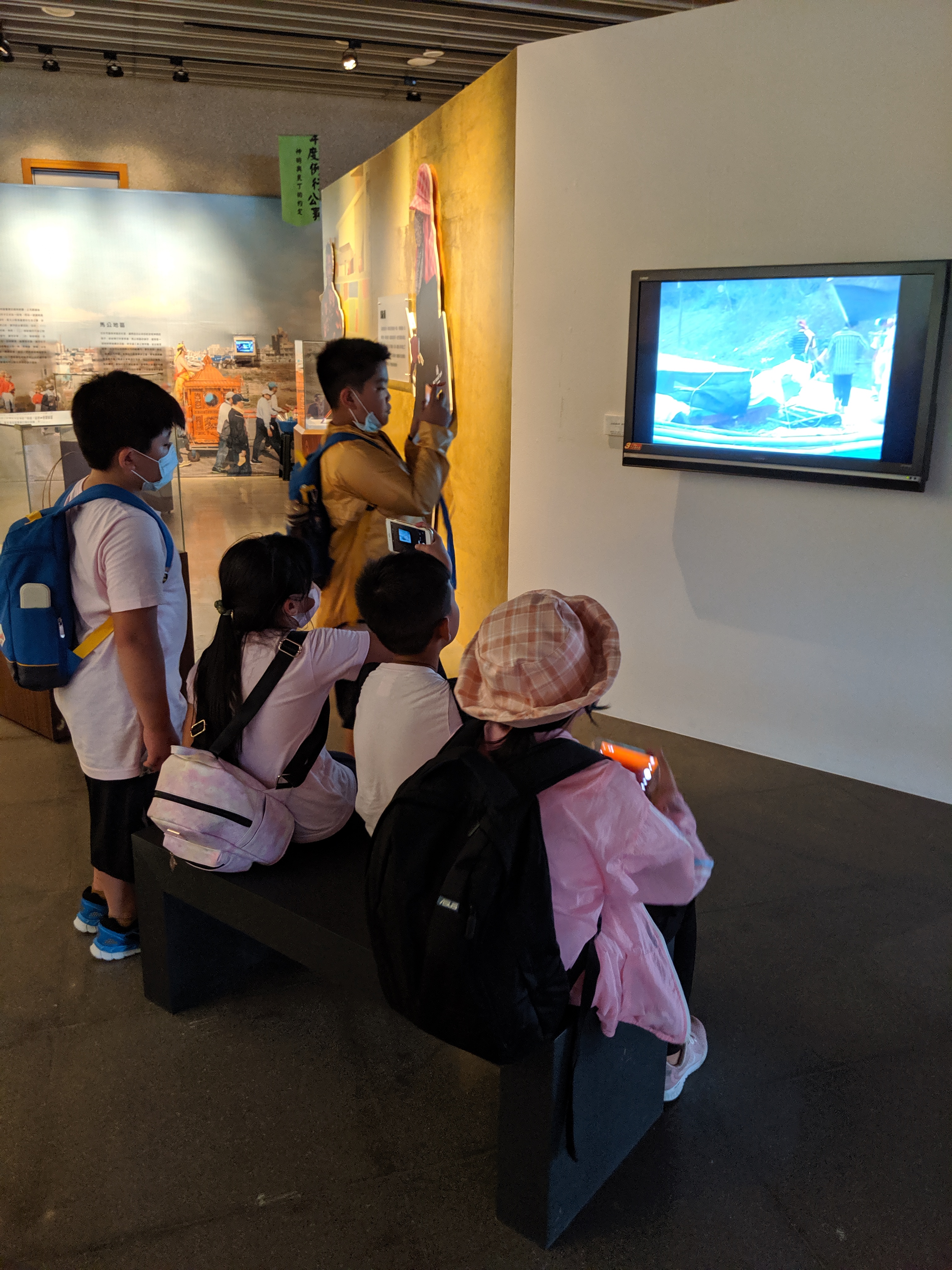 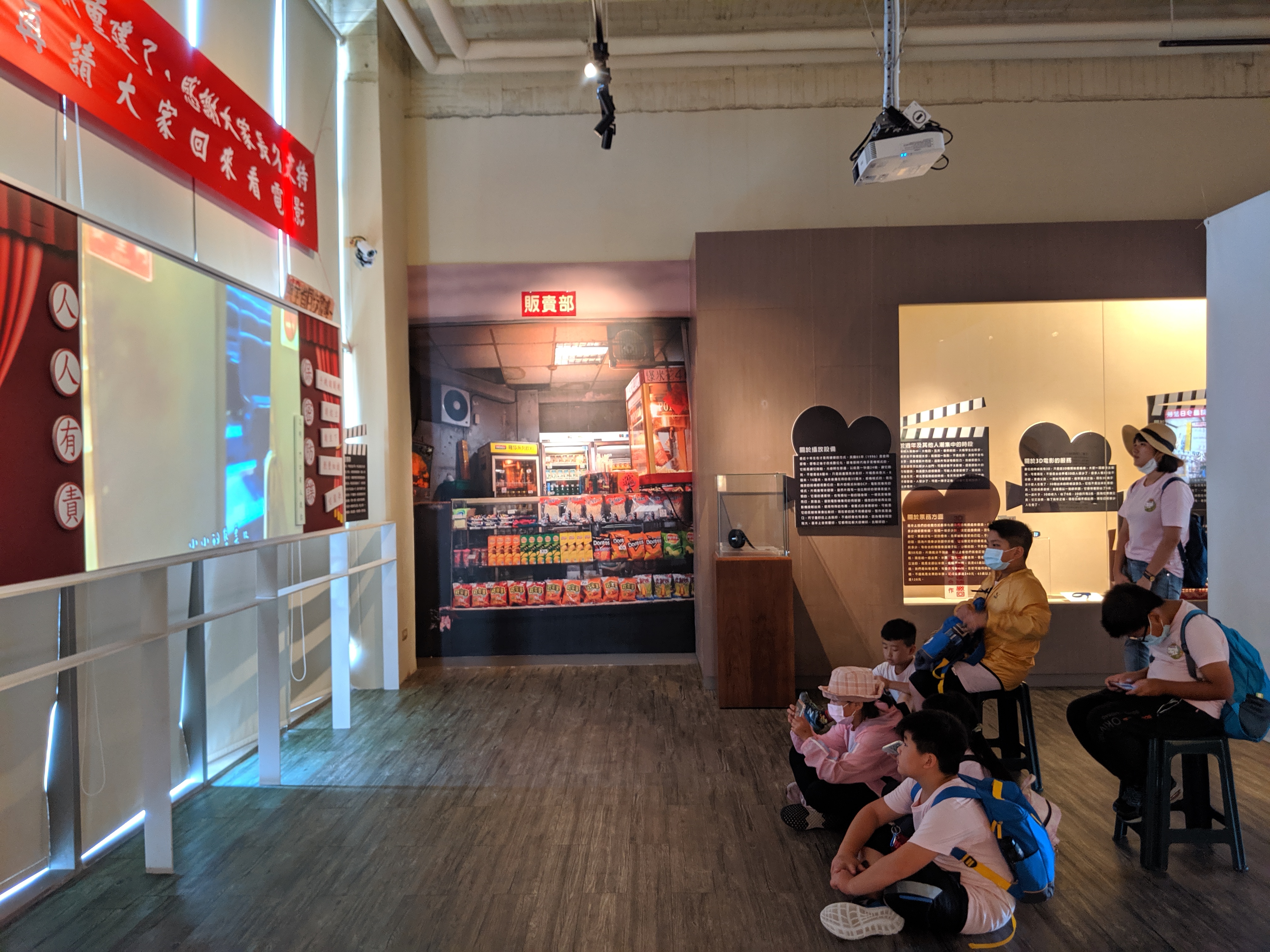 說明:本校同學參觀生活博物館(一) 說明:本校同學參觀生活博物館(一) 說明:本校同學參觀生活博物館(一) 說明:本校同學參觀生活博物館(二)  說明:本校同學參觀生活博物館(二)  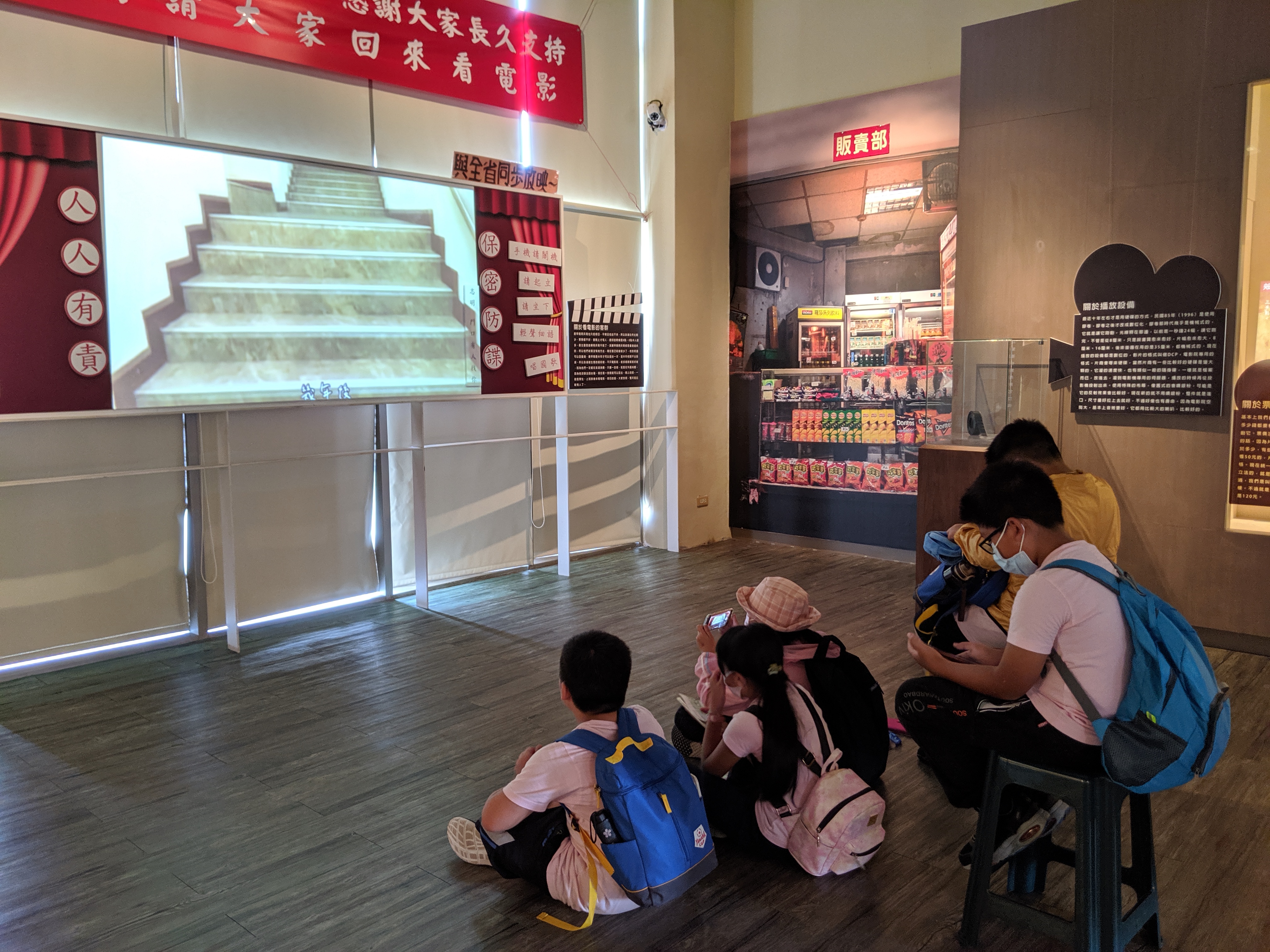 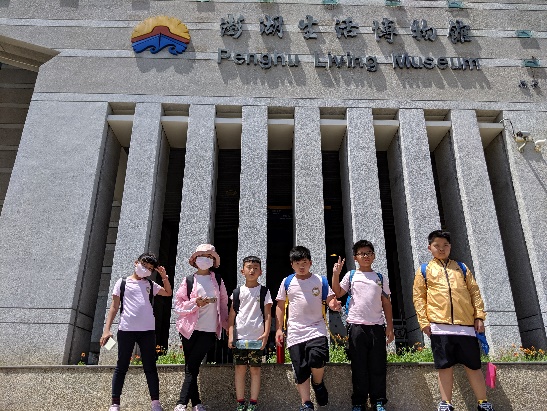 說明: 本校同學參觀生活博物館(三)說明: 本校同學參觀生活博物館(三)說明: 本校同學參觀生活博物館(三)說明: 本校同學參觀生活博物館(四)  說明: 本校同學參觀生活博物館(四)  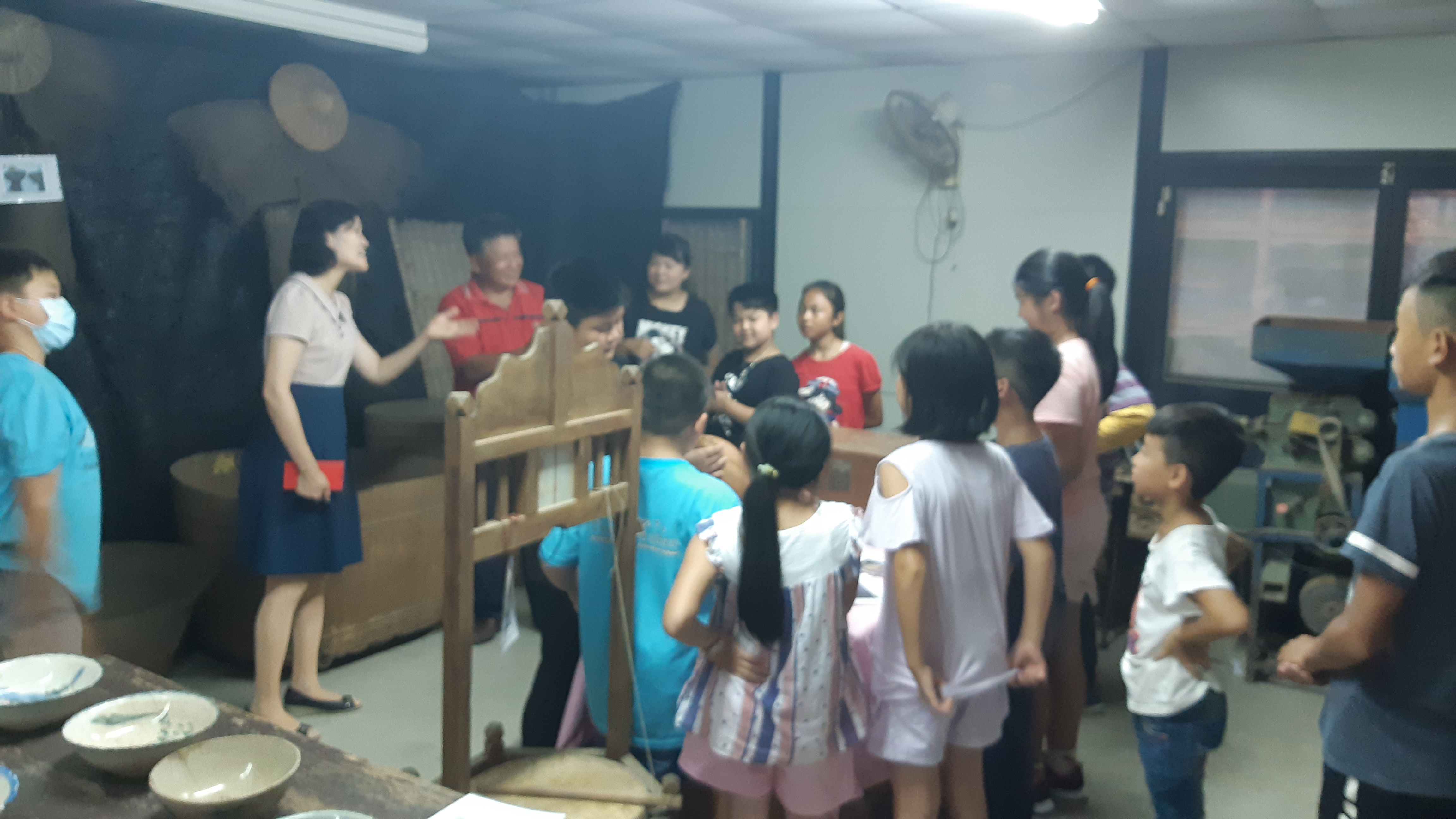 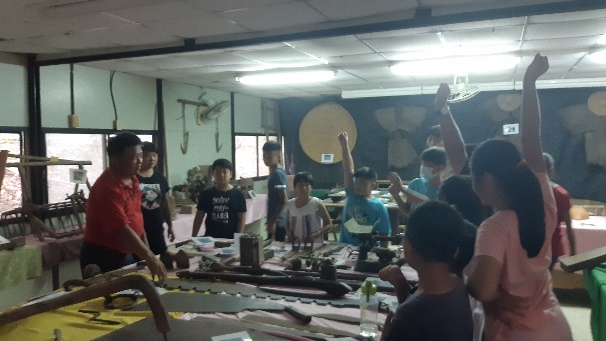 說明:本校陳校長玥臻在豐山農村文物室進行導覽開場 說明:本校陳校長玥臻在豐山農村文物室進行導覽開場 說明:本校陳校長玥臻在豐山農村文物室進行導覽開場 說明:許銘委先生向同學們進行有獎徵答活動說明:許銘委先生向同學們進行有獎徵答活動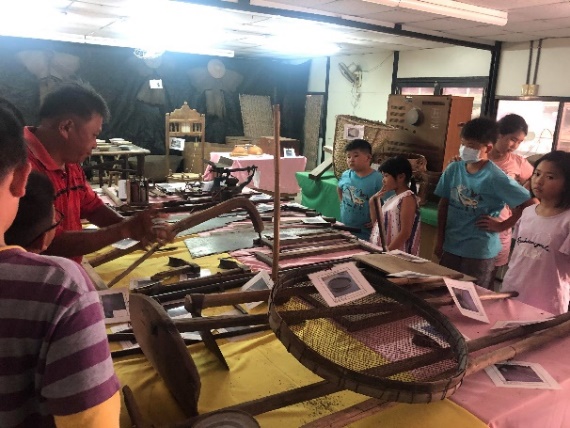 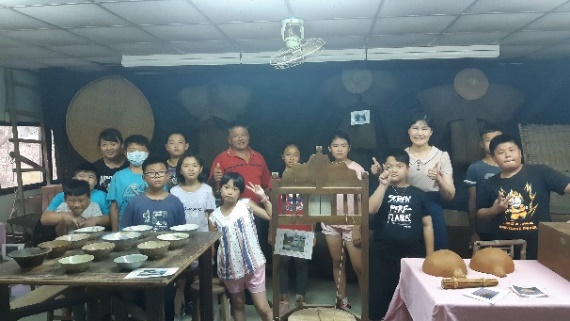 說明: 許銘委先生再向同學進一步介紹先民早年的農耕用具說明: 許銘委先生再向同學進一步介紹先民早年的農耕用具說明: 許銘委先生再向同學進一步介紹先民早年的農耕用具說明:導覽活動後合照 說明:導覽活動後合照 